ב"החודש חשון - שאלות מספר התודעה 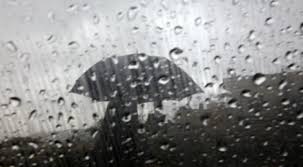 א. שמות החודש (עמ' קעב). השלימו את המילים החסרות:1. חודש חשוון נקרא בשם:  _______________לפי שבחודש זה העשב בלה בשדה ו___________  לבהמה מהבית (מערבבים לה מרעה מן המספוא אשר בבית). ויש אומרים שהוא  מלשון ___________,  שבחודש זה מתחילה _______________. ויש אומרים מלשון ______________,  שחודש הזה יורדים על הרוב ____________________.ובמדרש אמרו מפני שבחודש זה התחיל  ה ________________, לכן נגזר עליו שיהא בו מטר וגשם למכביר.2. החודש נקרא גם  _____  ____________מפני שאין בחודש זה  _____________________________________,  אבל היו בו כמה _______________________________. טעם שני ועיקר...., על שם ה __________, כלומר ה ____________ שהעולם _________________________."מר" פירושו __________________ב. שאלת גשמים (עמ' קעז)בליל שבעה בחשוון מתחילין בארץ ישראל להתפלל על הגשמים וכוללים תפילה זו בברכת השנים שבתפילת שמונה עשרה ואומרים: " _____________________________"מדוע דוקא בז' בחשוון? ____________________________________________________________________________________________________________________________________________ג. השלימו את ההלכות (עמ' קעח):  שכח ולא אמר "ותן טל ומטר":נזכר לפני  שהתחיל ברכת "תקע בשופר" ______________________________________נזכר אחרי  שהתחיל ברכת "תקע בשופר" _____________________________________נזכר אחרי "שומע תפילה" לפני "רצה" _______________________________________נזכר אחרי שהתחיל "רצה" _______________________________________________נזכר אחרי שסיים שמונה עשרה ברכות התפילה___________________________________ד. גבורות גשמים (עמ' קעט)1. אילו שלושה מפתחות  הם בידו של הקב"ה ולא נמסרו לשליח?___________________, ________________________, ______________________מפתח של_______, שכתוב:"יפתח ה' לך את _____________________________________"2. אמונה גוררת אמונה (עמ' קפא)אין גשמים יורדים אלא בשביל ___________________ שנאמר: "___________ מארץ תצמח ו___________ משמים נשקף" (תהילים פ"ה)3. הביאו שלוש דוגמאות לדברים שעוצרים את הגשמים:____________________________________________________________________________________________________________________________________________ה. פטירת רחל אמנו (עמ' קפג)מתי מתה רחל אמנו? ________________   היכן נקברה? ____________________________היכן נקברו שאר האבות והאמהות? _____________________________מדוע יעקב קבר את רחל במקום זה?  – שצפה יעקב ברוח הקודש שכאשר יצאו בני ישראל לגלות הם עתידים _________________,    לפיכך קברה שם כדי שתהא _____________________שנאמר:" קול ברמה נשמע נהי בכי תמרורים ________________________________"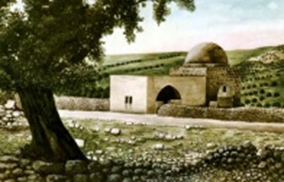 